Abstract-Submission-TemplateUCRA2019 – International Conference on Unconventional Catalysis, Reactors and Applications, Zaragoza, October 16-18, 2019ABSTRACT TITLE—CENTERED, CAPITALS AND BOLDA. Author1, B. Author2, C. Author1,1Institute of affiliation, Address, City, Country2Institute of affiliation, Address, City, Countrye-mail@address.comKeywords: xxxxxxxxxxBody text is 12pt Times New Roman or similar, justified, single spaced. Page size is A4, left and right margins are 30 mm, top and bottom margins are 25 mm.The abstract body text may contain at most 200 words. The abstract including images and tables may not exceed 1 page. Table 1. Table caption.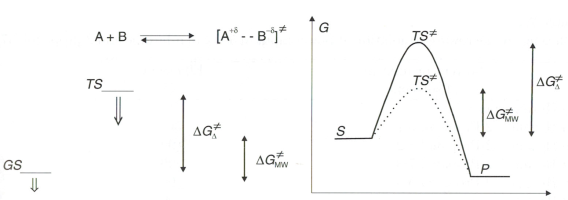 Fig. 1. Figure caption; centered when just one line, justified when more.ReferencesAuthor, A., B. Author, Abbr. Journal Name, 2017, 12, 345–678.ColumnColumnColumnTableTableTableTableTableTable